Zał 1. LISTA Przedstawicieli HandlowychRegionalny kierownik 
sprzedaży 

Piotr Banasiak
tel.:603 50-31-15
e-mail: banasiakznak.com.pl

woj. opolskie (m. in. Opole, Nysa)
woj. śląskie (m. in. Częstochowa, Katowice, Bielsko-Biała)
Mateusz Illg
tel.: 601 776 080
e-mail: katowiceznak.com.pl


woj. dolnośląskie (m. in. Wrocław, Zgorzelec, Legnica)
woj. lubuskie (m. in. Zielona Góra)
woj. wielkopolskie (m. in. Leszno) 
Monika Rudzka
tel.:504 274 550

e-mail: rudzkaznak.com.pl 



woj. zachodnio-pomorskie (m.in. Szczecin, Koszalin)
woj. lubuskie (m.in. Gorzów Wielkopolski)
woj. wielkopolskie (m. in. Poznań, Piła) 
Tomasz Kędzia
tel.: (0-91) 460-87-06
601 66-87-92
e-mail: szczecinznak.com.pl



woj. łódzkie ( m.in. Łódź, Piotrków Trybunalski, Radomsko)
woj. mazowieckie (m.in. Płock, Sochaczew)
woj. wielkopolskie (m.in. Ostrów Wielkopolski, Gniezno, Konin) 
Sławomir Gawlik
tel.:516 133 863
e-mail: gawlikznak.com.pl 



woj. pomorskie (m.in. Trójmiasto, Słupsk)
woj. warmińsko-mazurskie (m. in. Olsztyn, Ostróda, Elbląg)
woj. kujawsko-pomorskie (m. in. Toruń, Bydgoszcz, Włocławek)
Sebastian Jasiński
tel.:501 152 352
e-mail: jasinskiznak.com.pl 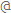 Regionalny kierownik 
sprzedaży 

Beata Jackowska
tel.:609 609 378
e-mail: jackowskaznak.com.pl

woj. lubelskie (m.in. Biała Podlaska)
woj. mazowieckie (m.in. Warszawa, Mińsk Mazowiecki, Siedlce) 
Artur Kowalski
tel. 512 169 944
e-mail: kowalskiznak.com.pl


woj. mazowieckie (m.in. Warszawa, Radom)
woj. świętokrzyskie (m.in. Kielce, Włoszczowa) 
Rafał Przytuła

tel. 795 002 765
e-mail: przytulaznak.com.pl




woj. świętokrzyskie (m.in. Ostrowiec Świętokrzyski, Sandomierz)
woj. podkarpackie (m. in. Rzeszów, Przemyśl)
woj. lubelskie (m. in. Lublin, Zamość)
Agata Musiał
tel.: 608 584 646
e-mail: musialznak.com.pl




woj. podlaskie (m. in. Suwałki, Białystok)
woj. mazowieckie (m.in. Ostrów Mazowiecka, Ostrołęka)
woj. warmińsko-mazurskie (m. in. Giżycko, Gołdap)
Jan Domagała
tel. 608 665-613
e-mail: domagalaznak.com.pl



woj. małopolskie (m.in. Kraków, Zakopane, Tarnów)
woj. świętokrzyskie (m. in. Busko Zdrój)
Jacek Dziuba
tel. 501 42-18-15
e-mail: jacekznak.com.pl